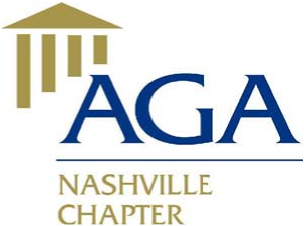 Association of Government AccountantsNashville ChapterScholarshipApplication Form     The Scholarship Application Form is alsoavailable at:      www.nashvilleaga.org/scholarships.htmlPlease email completed form to:awards@nashvilleaga.orgDeadline for submission of completed application: March 31, 2017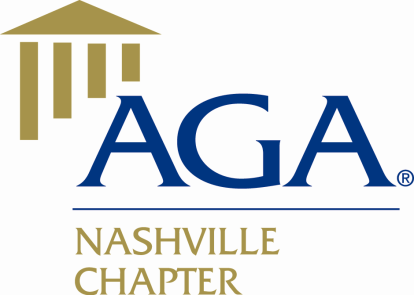 Association of Government Accountants
Scholarship Application FormWilliam R. Snodgrass Scholarship: Two (2) $1,000 scholarships awarded to a Middle or West Tennessee, Southern Kentucky, or Northern Alabama high school senior or college student with a business-related major such as accounting, economics, finance, information systems, management, or marketing.Fawn W. Ellis Scholarship: Two (2) $1,000 scholarships awarded to an AGA Nashville area chapter member, member’s spouse, or member’s child or grandchild (any college or university and any major may apply.)This application is to be used for both of the above scholarships.  Applicants must meet the criteria above to apply, have an overall grade point average of 2.8 or higher, and not be a previous Nashville Chapter Scholarship winner.  The Awards Committee reserves the right to award only those scholarships as it sees fit based on the applications submitted.  Scholarships will be paid directly to the college or university the winner is/will be attending.  Should the student withdraw from the school, the funds will be refunded to AGA.InstructionsComplete and sign/type name in the application form (add additional pages if necessary).Attach current high school or college transcript(s).Attach two letters of recommendation.  One from a high school or college instructor and one from a current or past employer.  If you have never been employed, both recommendations can be from instructors.  Each letter should state in approximately 250 words why the individual should receive this scholarship and should include specific examples of service, leadership ability, or other pertinent qualities.Attach your response to the essay questions below.  The application and all attachments should be submitted together (via email) and be received no later than March 31, 2017.  If you have questions, please contact the awards committee by e-mail at awards@nashvilleaga.org. Incomplete or late applications will not be considered. Email applications to: awards@nashvilleaga.orgEssay – Two responses are required.  (Question 1 is required and has three parts to answer; select and answer either (#2) or the (#3) question (your choice as to which one).  Attach your responses to both questions.) The length of the entire essay should be no more than three double-spaced pages for both of the questions.1a. Describe your career in 5 years? 10 years?1b. What are some of your individual strengths and talents that will assist you in meeting your career goals? What are some of your weaknesses that might impede your ability to meet your career goals?1c. How have you maximized those strengths and how have you overcome some of your weaknesses?What are the two most significant courses you have taken in preparation for your career? Why do you consider these courses to be significant?Discuss the pros and cons of working for a government entity.AGA NASHVILLE CHAPTER SCHOLARSHIP APPLICATION 2017LEGAL NAME IN FULL__________________________________________________LOCAL ADDRESS_______________________________________________________LOCAL PHONE__________________________________________________________PERMANENT ADDRESS__________________________________________________PERMANENT PHONE____________________________________________________	E-MAIL ADDRESS_______________________________________________________Scholarship being applied for: (check one)	William R. Snodgrass ________	Fawn W. Ellis _________PLEASE COMPLETE THE FOLLOWING FOR CONSIDERATION FOR THE ELLIS SCHOLARSHIP:Are you a Nashville Chapter AGA Member?      			Yes ______	No ______Are you a Nashville Chapter AGA Member’s relative?		Yes ______	No ______Member’s Name ____________________________		Relationship _____________HIGH SCHOOLWhat high school do you attend/did you attend? (Name and Location, including City and State)________________________________________________________________________________Expected/Actual Graduation Date ____________________ 	 Cumulative Grade Point Average __________Class Standing (check only one)	Top 10%	Top 25%	Top 50%In what field do you plan to study or major?  _________________________________________________________Name of institution you plan to attend: ______________________________________________________________HIGHER EDUCATIONExpected Graduation Date ________________	Major ________________________College/University		Degree		Dates Attended 	             Major GPA		         Overall GPAEMPLOYMENT HISTORY (include part-time and full time jobs and internships)Employer	 Responsibilities		   Hours Per Week	Start Date 	           End DateACTIVITIESList high school and/or college activities (student government, clubs, sports, publications, school-sponsored community service programs, student-faculty committees, arts, music, ROTC etc. and list them in descending order of significance):Activity					Role or Office Held		Dates InvolvedList public service and community activities (homeless activities, environmental protection/conservation, advocacy activities, work with religious organizations, etc. and list them in descending order of significance).  Do not repeat items listed previously. Activity				Role			Dates Involved		# of Weeks ActiveI certify that this information is true and correct to the best of my knowledge._______________________			__________Signature 				         Date